EXERCICE 1 : 14 points. (LIBAN 2013)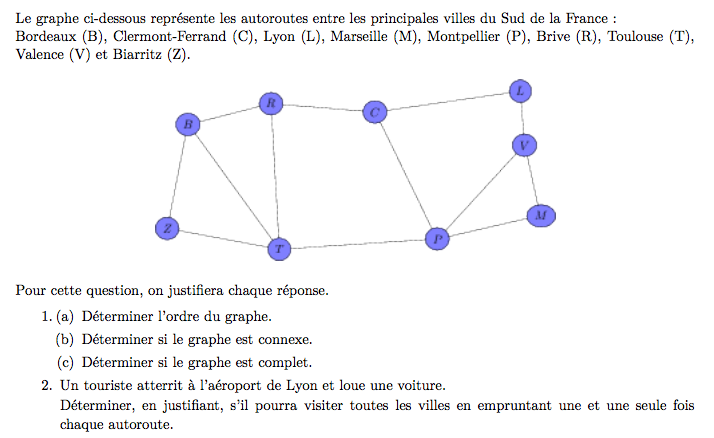 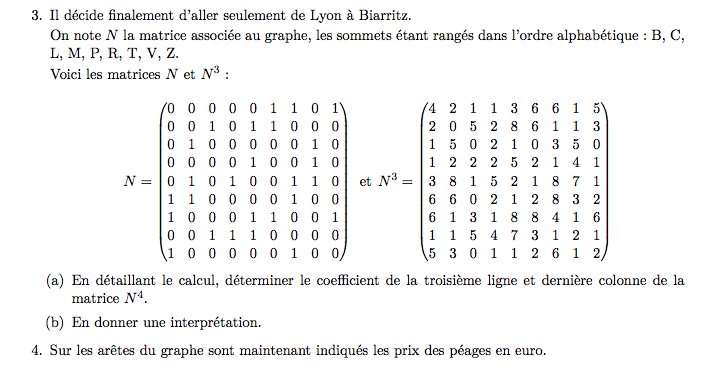 	(c) Combien de chemin de 3 arêtes peut-on emprunter entre Marseille M et Toulouse T ?	Combien de chemin de 3 arêtes peut-on emprunter entre Biarritz Z et Clermont-Ferrand C ? et de 4 arêtes ?4. Sur les arêtes du graphe sont maintenant indiqués les prix des péages en Euro.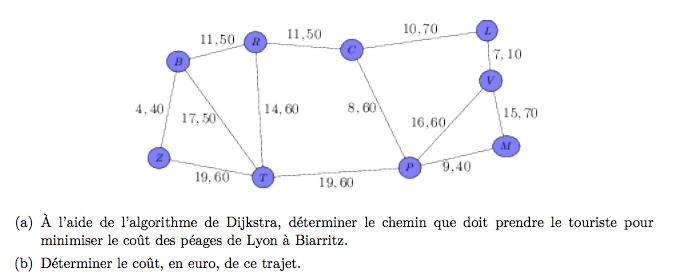 EXERCICE 2 : (ASIE 2013)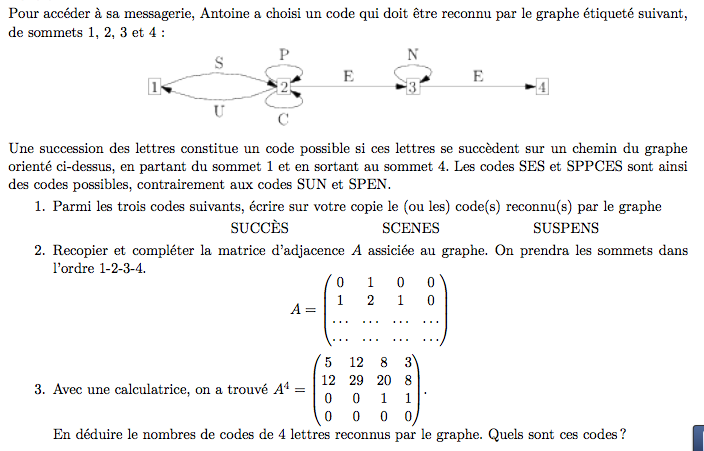 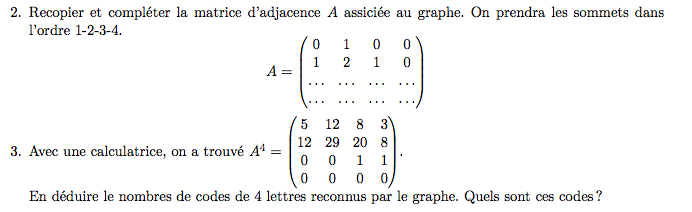 4.  Trouver un démarche pour trouver le nombre de codes à 5 lettres possibles avec ce graphe.
     Expliquez-la et donner le nombre de codes à 5 lettre possibles.T ES spéACHDS 
GraphesDS 
GraphesDS 
GraphesNom :                                                                                             Prénom :CALCULATRICE    CALCULATRICE    AcquisRevoirNote et observation(s) :                                                   Signature:Matrice associée à un graphe et ses puissancesMatrice associée à un graphe et ses puissancesNote et observation(s) :                                                   Signature:Chemin le plus courtChemin le plus courtNote et observation(s) :                                                   Signature:Graphe eulérienGraphe eulérienNote et observation(s) :                                                   Signature: